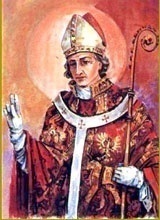 INTENCJE   MSZY   ŚWIĘTYCH12.07. – 18.07.2021INTENCJE   MSZY   ŚWIĘTYCH12.07. – 18.07.2021INTENCJE   MSZY   ŚWIĘTYCH12.07. – 18.07.2021PONIEDZIAŁEK12.07.2021PONIEDZIAŁEK12.07.20217.00+ Janusza Zawadę /pogrz./+ Janusza Zawadę /pogrz./PONIEDZIAŁEK12.07.2021PONIEDZIAŁEK12.07.202118.00O zdrowie i błog. Boże dla członkiń Róży bł. Ks. Jerzego Popiełuszki i ich rodzinO zdrowie i błog. Boże dla członkiń Róży bł. Ks. Jerzego Popiełuszki i ich rodzinWTOREK13.07.WTOREK13.07.7.00+ Kazimierza Rusina+ Kazimierza RusinaWTOREK13.07.WTOREK13.07.18.00NABOŻEŃSTWO FATIMSKIENABOŻEŃSTWO FATIMSKIEŚRODA 14.07.ŚRODA 14.07.7.00+ Stanisława i Julię Słapa+ Stanisława i Julię SłapaŚRODA 14.07.ŚRODA 14.07.18.00O Boże błog. i zdrowie dla Małgorzaty i jej brata GrzegorzaO Boże błog. i zdrowie dla Małgorzaty i jej brata Grzegorza CZWARTEK15.07. CZWARTEK15.07.7.00+ Henryka Kajdas z rodzicami+ Henryka Kajdas z rodzicami CZWARTEK15.07. CZWARTEK15.07.18.00+ Józefa i Tadeusza Michałek+ Józefa i Tadeusza MichałekPIĄTEK16.07.PIĄTEK16.07.7.00+ Stanisława i Julię Sikora+ Stanisława i Julię SikoraPIĄTEK16.07.PIĄTEK16.07.18.00O zdrowie i błog. Boże dla członkiń Róży św. Jana Pawła II i ich rodzinO zdrowie i błog. Boże dla członkiń Róży św. Jana Pawła II i ich rodzinSOBOTA17.07.SOBOTA17.07.7.00+ Wojciecha Franczyk 86 r. śm.+ Wojciecha Franczyk 86 r. śm.SOBOTA17.07.SOBOTA17.07.18.00+ Stanisława Sikorę 3 r. śm.+ Stanisława Sikorę 3 r. śm.  16 NIEDZIELA ZWYKŁA18.07.2021  16 NIEDZIELA ZWYKŁA18.07.20217.30Dziękcz. – błag. w 40 r. ślubu Anny i WiesławaDziękcz. – błag. w 40 r. ślubu Anny i Wiesława  16 NIEDZIELA ZWYKŁA18.07.2021  16 NIEDZIELA ZWYKŁA18.07.20219.30ZA PARAFIANZA PARAFIAN  16 NIEDZIELA ZWYKŁA18.07.2021  16 NIEDZIELA ZWYKŁA18.07.202111.00+ Czesławę Steczek+ Czesławę Steczek  16 NIEDZIELA ZWYKŁA18.07.2021  16 NIEDZIELA ZWYKŁA18.07.202116.00+ Bogdana Wójcigę 21 r. śm.+ Bogdana Wójcigę 21 r. śm.